                                                         Задание №7.ИЗОБРАЗИТЕЛЬНО-ВЫРАЗИТЕЛЬНЫЕ СРЕДСТВА ЯЗЫКА И РЕЧИКРАТКИЙ СЛОВАРЬ ЛИНГВИСТИЧЕСКОЙ ТЕРМИНОЛОГИИАнтонимы – это слова одной и той же части речи, различные по звучанию и написанию, имеющие противоположное лексическое значение. Например: альтруист – эгоист, гипербола – литота, весёлый – грустный, далеко – близко, вставать – садиться.Синонимы – это слова одной части речи, близкие по значению, но разные по звучанию и написанию. Например: алый – красныйФразеологизмы – это устойчивые сочетания слов, которые выражают целостное значение и по функции соотносятся с отдельным словом. В предложении являются одним членом. Например: попасть впросак, кровь с молоком, душа в душу, ободрать как липку, ни свет ни заря; всё течёт, всё изменяется.                                                      Задание № 4В неопределенных и отрицательных местоимениях, а также в отрицательных наречиях под ударением пишется приставка НЕ-, без ударения – НИ: не'чего сказать - ничего' не делал, не' у кого спросить - ни у кого' не спрашивал.Правописание суффиксов.Правописание Н и НН в суффиксах прилагательных (какой?)Правописание Н и НН в суффиксах страдательных причастий и отглагольных прил. (какой? что сделанный?)Н-, -НН- в наречиях на -О (-Е) (как?)В наречиях на –о и –е пишется столько Н, сколько в прилагательных и причастиях, от которых они образованы.
 Н-, -НН- в существительных (кто? что?)пишется –НН- и –Н-, как и в том прилагательном или причастии, от которого они образованы:Задание 6. Словосочетание.Задание 2. Грамматическая основа предложения.ПОДЛЕЖАЩЕЕ И СПОСОБЫ ЕГО ВЫРАЖЕНИЯПодлежащее может быть выражено:- сущ. в им. п.: Туман серебрится.- мест. в им. п. : ВСЕ утомились.- инфинит. (н.ф. гл.): Врага уничтожить - большая заслуга.- цельным словосочетанием: Две капли брызнули в лицо. Мы с приятелем вдвоём замечательно живём. Один из нас уже бывал в музее.- прилаг., прич. : Смелый к победе стремится. Будущее принадлежит людям честного труда.- нареч.: Светлое завтра в наших руках, друзья!- числит.: Пять - моя любимая цифра.3. СКАЗУЕМОЕ И СПОСОБЫ ЕГО ВЫРАЖЕНИЯТипы односоставных предложенийГлавный член - сказуемое- Определенно-личное: сказуемое - глагол в форме 1-го или 2-го лица ед. или мн. числа настоящего или будущего времени; в повел. накл..Жду (ждём, ждёшь, ждёте, ждите) от тебя известий (я, мы, ты, вы).- Неопределенно-личное: сказуемое - глагол в форме 3-го л. мн.ч. наст. и буд. вр. и в форме мн.ч. прош. вр.Стучат (стучали) в дверь.- Безличное: при сказуемом нет подлежащего.Смеркается.Задание №3. Обособление второстепенных членов предложения.Обособление согласованных определенийСогласованные определения (зависимое слово согласуется с главным в р., ч., п.): перед деревянным домиком, у моей сестры – согласование.Обособленные согласованные определения выражаются:1.Причастными оборотами или одиночными причастиями:А) Туча, / облегавшая полнеба /, постепенно рассеялась.Б) / Взволнованный / (одиночное), он говорил долго.2) Распространёнными и одиночными прилагательными:А) Небо, /полное грозою / (распространённое прилагательное), всё в зарницах трепетало.Б) Эта мысль, /простая и ясная / (одиночное прилагательное), не давала покоя.Обособление несогласованных определенийНесогласованные определения - сущ. в Р. п. с предлогом и без предлога и другие падежные формы с различными предлогами: ветви (какие?) берёзы ; лодка (какая?) с парусом ).Дальше начинался город, /с высокими домами, лавками , складами/.Обособление приложенийПриложение - определение, выраженное именем существительным, согласованным с определяемым словом в падеже. Приложение даёт другое название, характеризующее предмет.Мороз-воевода дозором обходит владенья свои.Он пришёл с сыном, / десятилетним мальчиком /, на выставку.Пушкин, /великий русский поэт /, родился в Москве.Обособление обстоятельствОбстоятельства отвечают на следующие вопросы: где? когда? по какой причине? с какой целью? как? и т. д.Обособленные обстоятельства выражаются:1. ДеепричастиямиДеепричастие - этонеизменяемая форма глагола, которая отвечает на вопросы что делая? что сделав? Сигнал деепричастия - это суффиксы -Я (А), -В, -вши (читая, уходя, прочитав).Одиночные деепричастия и деепричастные обороты обособляются почти всегда.Костер давно догорел и, |распавшись на угли|, угасал.2.Существительными с предлогами:А) Существительные с предлогами НЕСМОТРЯ НА, НЕВЗИРАЯ НА:/Несмотря на надвигающуюся грозу/, она отправилась в горы.Б) Обстоятельства причины с предлогами благодаря, вследствие, ввиду, за неимением, согласно, по случаю, в силу.В) Уступительные обстоятельства с предлогом вопрекиГ) Обстоятельства условия с предлогами при наличии, при отсутствии.3. Уточняющими членами (членами предложения, которые уточняют предшествующий член предложения и выполняют одинаковую с ним синтаксическую функцию.Уточняющие слова на письме выделяются запятыми.Примеры:
В подвале (где?), /под полками/ (где именно?), дед хранил свои инструменты.
Обособление дополненийДополнения с предлогами: кроме, помимо, вместо, исключая, за исключением, сверх, наряду с, включая.* Кроме школьников, в вечере участвовали родители.10. Обращение - слово или сочетание слов, называющее того, к кому или чему обращаются с речью.А) Труд этот, Ваня, был страшно громаден.Б) Соседушка, мой свет! Пожалуйста, покушай.В) О небо, над нами синей! Так вот судьба твоих сынов, о Рим, о громкая держава.Г) Здравствуй, солнце да утро весёлое! Вводные слова - это слова или сочетание слов, при помощи которых говорящий выражает своё отношение к тому, что он сообщает, указывает на последовательность мыслей, указывает на источник сообщения.Запомнить:
Вводные слова не являются членами предложения, на письме выделяются запятыми.Задания № 2,3. Сложное предложениеСложносочинённое предложение – это предложение, в котором две и более простых предложения связаны сочинительными союзами (и, а, да, но, или).[Ветерок беспокойно содрогался в тёмных деревьях], и [где-то далеко ворчал гром]. [ ], и [ ].(Сочинительные союзы располагаются между простыми предложениями, не относятся ни к одной части.)[Товарищи относились к нему неприязненно], [солдаты же любили воистину]. (Тоже, также, же занимают необычное место: находятся внутри второй части.)Сочинительные союзыОтличие сложносочинённого предложения от простого предложения.Север дышит ветром ночи и полынь колышет (простое предложение).Запятая не ставится в сложносочиненном предложении с одиночными союзами и, да (в значении «и»), или, либо  в следующих случаях:Между частями сложносочиненного предложения ставится тире, если в предложении содержится резкого противопоставление или указывается на быструю смену событий, на неожиданный результат:Положишь палочку на воду — и она поплывет по течению.Она вдохнула в себя немного воздуху — и запахло холодным морем. Я спешу туда ж — а там уже весь город.Сложноподчинённое предложение. Виды придаточных предложений.Знаки препинания перед союзом КАКЗапятая ставитсяСравнительный оборот:Блестели её глаза, зелёные, как крыжовник.Вводное сочетание как обычно, как всегда, как правило:По дороге, как всегда, мы забежали в кафе.Приложение с причин. значением:Тебя, как первую любовь, России сердце не забудет!В предложении есть соотнос. слова так, такой, тот, столь:Лицей дал России таких людей, как Пушкин, Пущин, Дельвиг.После как следует и:Деревья, как и люди, имеют свою судьбу.Запятая не ставитсяПеред сравнительным оборотом стоит не или слова совсем, совершенно, почти, ...:Газета вышла не как всегда.Оборот в составе сказуемого:Был лес как сон и снег как сон.Оборот = "в качестве":Ленский везде был принят как жених.При двойном союзе как ..., так и ...:Эта тема затронута как в поэзии, так и в прозе.Знаки препинания в бессоюзном сложном предложении.Запятая:между частями отношения перечисления или одновременности; сложное предложение может быть разделено на несколько простых. Зелёные дорожки в лесу все будто курятся, туман везде поднимается, вода пузырьками садится на листья. Предложение состоит из трёх частей.События просто перечисляются,
поэтому между частями ставится
ЗАПЯТАЯ.Точка с запятой:Между частями отношения перечисления или одновременности, но части осложнены (имеют обособленные члены, однородные члены, обращения, вводные слова) или части совершенно не связаны друг с другом. 1)Чёрные тени и красные блики двигались по земле, /сменяя друг друга/; 2) они то удалялись от костра, то приближались к нему вплотную.Двоеточие в бессоюзном сложном предложении(): причина (потому что)Любите книгу: она поможет разобраться в путанице жизни.(): поясняет (а именно)Картина переменилась: снег стоял, влажная земля дымилась.(): дополняет (что)Вдруг чувствую: кто-то тянет меня в сторону.(): в первом предложении опускаются слова: и увидел, и услышал, и почувствовал:Серёжка оглянулся: пожар охватывает школу всё больше и больше.Тире в бессоюзном сложном предложении() - () (= и)
быстрая смена событий, неожиданный результат:Сыр выпал - с ним была плутовка такова.() - ()
(а, но)
противопоставление:Шестнадцать лет служу - такого со мной не было.время, условие действия - () :(когда, если)Лес рубят - щепки летят.() - результат, вывод :
(поэтому, так что)Солнце дымное встает - будет день горячий.() - ()
(словно, будто, как)
сравнение :Молвит слово - соловей поет.ТерминОпределениеПримерыАллегория(иносказание)Изображение отвлечённого понятия через конкретный образВ баснях аллегорическое воплощение: лиса – хитрости, заяц – трусости, волк – злобы и жадности, осёл – глупости.Антитеза(противопоставление)Контраст, противопоставление явлений, понятий, образов, состояний и т.п. Часто выражается с помощью антонимов.Стихи и проза, лёд и пламеньНе столь различны меж собой. (А. Пушкин).«Война и мир» (Л. Толстой), «Преступление и наказание» (Ф. Достоевский).Гипербола (преувеличение)Чрезмерное преувеличение свойств предмета; количественное усиление признаков предмета, явление, действия.В сто сорок солнц закат пылал,В июль катилось лето. ( В. Маяковский).Миллион, миллион алых роз из окна, из окна видишь ты (Песня ).ИнверсияНамеренное нарушение обычного (прямого) порядка слов.Выткался на озере алый свет зари.На бору со звонами плачут глухари (С. Есенин).Он из Германии туманной привёз учёности плоды. (А. Пушкин.)Ирония(скрытаянасмешка)Употребление слова или высказывания в смысле, противоположном прямому. Обратный смысл может быть придан большому контексту или целому произведению.Отколе, умная, бредёшь ты голова? (И. Крылов).Пример иронического произведения - стихотворение М. Лермонтова «Благодарность» (здесь ирония доходит до сарказма - высшей степени проявления иронии).ЛитотаПреуменьшение предмета (обратная гипербола).Ваш шпиц, прелестный шпиц, не более напёрстка (А. Грибоедов).МетафораСлово в переносном значении; перенос основан на уподоблении одного предмета другому по сходству или контрасту; скрытое сравнение.В саду горит костёр рябины. (С. Есенин).На болотах клюквы россыпиДогорают в пепле инея (Н. Колычев).Оксюморон(оксиморон)Сочетание противоположных по значению слов с целью необычного выражения какого-либо нового понятия, представления (сочетание несочетаемого)Но красоты их безобразной / Я скоро таинство постиг . (М. Лермонтов).С кем мне поделиться / Той грустной радостью, что я остался жив? (С. Есенин).«Живые мощи» (И. Тургенев), «Живой труп» (Л. Толстой).ОлицетворениеПеренесение свойства человека (лица) на неодушевлённые предметы, явления природы или животных.Луна хохотала, как клоун (С. Есенин).Полночь в моё городское окноВходит с ночными дарами (А. Твардовский).СравнениеСопоставление двух понятий, предметов, явлений с целью пояснения одного из них при помощи другого.Как дерево роняет тихо листья,Так я роняю грустные слова. (С. Есенин).Капли росы – белые, как молоко, но просвеченные огненной искрой. (В. Солоухин).ЭпитетСлово или словосочетание, служащее образной характеристикой какого-либо лица, явления или предмета (чаще всего метафорическое прилагательное); «красочное» определение.Капельки хрустальной влаги; седой росный луг. (В. Солоухин).От весел к берегу кудрявый след бежал.(А. Фет).Правописание приставок.Неизменяемыеприставки(всегда пишутся одинаково, независимо от произношения)Правописание приставок.Неизменяемыеприставки(всегда пишутся одинаково, независимо от произношения)Приставки на з- , с-(Правописание зависит от звонкости-глухости последующего согласного звука // зависит от последующего согласного звукаПриставки на з- , с-(Правописание зависит от звонкости-глухости последующего согласного звука // зависит от последующего согласного звукаПриставки на з- , с-(Правописание зависит от звонкости-глухости последующего согласного звука // зависит от последующего согласного звукапре - приПравописание не зависит от ударения-на-по-о-про-заНаписатьПравописание не зависит от звонкости-глухости последующего согласного звука //не зависит от последующего согласного звука)в-над-об-от-пред-под-с-слить, сдать, сшитьперед гласными и звонкими согласными корняпишется на конце приставки -зперед глухими согласными корня пишется на конце приставки -сперед глухими согласными корня пишется на конце приставки -спре-Правописание не зависит от ударения-на-по-о-про-заНаписатьПравописание не зависит от звонкости-глухости последующего согласного звука //не зависит от последующего согласного звука)в-над-об-от-пред-под-с-слить, сдать, сшитьбез-воз- (вз-)из-низ-обез-раз- (роз-)через- (чрез)(изрезать)бес-вос- (вс-)ис-нис-обес-рас- (рос-)черес- (чрес-)(испортить)бес-вос- (вс-)ис-нис-обес-рас- (рос-)черес- (чрес-)(испортить)пре = перепрервать-перерватьпре= оченьпрезлой – очень злойПравописание не зависит от ударения-на-по-о-про-заНаписатьПравописание не зависит от звонкости-глухости последующего согласного звука //не зависит от последующего согласного звука)в-над-об-от-пред-под-с-слить, сдать, сшитьбез-воз- (вз-)из-низ-обез-раз- (роз-)через- (чрез)(изрезать)бес-вос- (вс-)ис-нис-обес-рас- (рос-)черес- (чрес-)(испортить)бес-вос- (вс-)ис-нис-обес-рас- (рос-)черес- (чрес-)(испортить)при-Правописание не зависит от ударения-на-по-о-про-заНаписатьПравописание не зависит от звонкости-глухости последующего согласного звука //не зависит от последующего согласного звука)в-над-об-от-пред-под-с-слить, сдать, сшитьбез-воз- (вз-)из-низ-обез-раз- (роз-)через- (чрез)(изрезать)бес-вос- (вс-)ис-нис-обес-рас- (рос-)черес- (чрес-)(испортить)бес-вос- (вс-)ис-нис-обес-рас- (рос-)черес- (чрес-)(испортить)●присоединение:приклеить●приближение:прибежать●“чуть-чуть”, немного, неполнота действия:пригорел●рядом с чем-то, около, вблизи:пришкольныйприморскийЗапомнить!Неясное значение !Запомнить!Неясное значение !Запомнить!Неясное значение !Запомнить!Неясное значение !Запомнить!Неясное значение !Запомнить!Неясное значение !преследоватьпрепятствиепреткновениепревратный(изменчивый, неверный)прельститьпренебрежениепреследоватьпрепятствиепреткновениепревратный(изменчивый, неверный)прельститьпренебрежениепреследоватьпрепятствиепреткновениепревратный(изменчивый, неверный)прельститьпренебрежениепреследоватьпрепятствиепреткновениепревратный(изменчивый, неверный)прельститьпренебрежениеприключениепритязаниеприсягапричудливыйприверженецприсутствиеприготовитьприключениепритязаниеприсягапричудливыйприверженецприсутствиеприготовитьРазличаются по значению словаРазличаются по значению словаРазличаются по значению словаРазличаются по значению словаРазличаются по значению словаРазличаются по значению словапредать (выдать кого-либо)претворить (осуществить)преклоняться (уважать)преступить (нарушить)пребывать (находиться где-то)преемник (продолжатель)преходящий (временный)предать (выдать кого-либо)претворить (осуществить)преклоняться (уважать)преступить (нарушить)пребывать (находиться где-то)преемник (продолжатель)преходящий (временный)предать (выдать кого-либо)претворить (осуществить)преклоняться (уважать)преступить (нарушить)пребывать (находиться где-то)преемник (продолжатель)преходящий (временный)предать (выдать кого-либо)претворить (осуществить)преклоняться (уважать)преступить (нарушить)пребывать (находиться где-то)преемник (продолжатель)преходящий (временный)придать (добавить)притворить (закрыть)приклоняться (нагибаться)приступить (начать)прибывать (приезжать)приёмник (устройство, аппарат)приходящий (кто приходит)придать (добавить)притворить (закрыть)приклоняться (нагибаться)приступить (начать)прибывать (приезжать)приёмник (устройство, аппарат)приходящий (кто приходит)НЕ и НИ в местоимениях и отрицательных наречияхННН1.Если прилаг. образованы с помощью суффиксов -ЕНН-, -ОНН-(станционный, клюквенный )Искл.: ветреный (но: безветренный)1.Если прилаг. образованы при помощи суффиксов -АН-, -ЯН-, -ИН-(песчаный, серебряный)Искл.: стеклянный, оловянный, деревянный2.Если прилаг. образованы от сущ. с основой на Н(Старинный - старина, карманный - карман, овчинный - овчина, былинный - былина, подлинный)2.Если прилаг. образованы без суффиксов (юный, румяный, свиной, единый, пряный, зелёный, синий, рьяный, пьяный, багряный)Дорога длинна и интересна (в кратком прилагательном пишется столько же Н, сколько в полном)Дорога длинна и интересна (в кратком прилагательном пишется столько же Н, сколько в полном)НН (полное причастие)НПричастия имеют при себе приставки (кроме приставки НЕ):  сломанная ветвь.Исключения: названый брат, посажёный отец, смышлёный, приданое, Прощёное воскресенье.В причастиях, образованных от глаголов совершенного вида: решённая задача.Исключение: раненый.Зависимые слова: вязанные девочками перчаткиНаличие суффиксов –ова- - -ева-: балованный ребёнок.Исключения: кованый, жёваный.Краткое причастие: работа не выполнена.Отглагольное прилагательное (нет приставки, нет зависимого слова, несовершенный вид):вязаные перчатки, бешеный волк, вяленая вобла, глаженые брюки, золочёные изделия, ломаная линия, путаный ответ, рваная рана, сеяные травы, стираное бельё.В сочетаниях глаженые-переглаженые брюки, латаная-перелатаная шуба.Исключения: священный, желанный, нечаянный, негаданный, невиданный, неслыханный, медленный, нежданный, неожиданный, читанныйН - образовано от прилаг. с ННН – образовано от отглаг. прилаг. с ННчудесный - чудесно  
беспечный - беспечнорассеянный - рассеянно  
испуганное - испуганноторжественный – торжественностьгостиный – гостиницавареник – варёный (отглаг. прилаг.)Способы подчинительной связи словСпособы подчинительной связи словСпособы подчинительной связи словсогласованиеуправлениепримыканиеЗависимое слово ставится в той же форме, что и главное слово.Вопросы: какой? какая? какие? какое? чей? чья?Зависимое слово ставится при главном в определённом косвенном падеже с предлогом или без предлогаВопросы косвенных падежей: кого? чего?кому? чему?кого? что?кем? чем?(о) ком? (о) чём?
Зависимое слово - неизменяемое слово (наречие, деепричастие и Н.Ф. глагола)×ПРИЛ. + СУЩ.×ГЛАГ. + СУЩ.×СУЩ. + СУЩ.×ПРИЛ. (ПРИЧ.) + СУЩ.зависимое слово может быть выражено: именем прилагательным (трудная задача) – трудной задачи),местоимением-прилагательным (наш друг – нашего друга),причастием (набегающая волна – набегающей волной),порядковым числительным (второй подъезд – второго подъезда)Зависимое слово может быть выражено: существительным× ×(разбить вазу – разбил вазу,× ×удар в спину – ударом в спину,×багровый от стыда),местоимением-существительным×(сказать ему), количественным числительным×(разделить на пять),зависимое слово может быть выражено:×наречием (громко плачет),×Н.Ф. глагола (готов помочь), ×деепричастием (работать не переставая),формой сравнительной степени прилагательного или наречия× ×(мальчик постарше, подойти ближе),неизменяемыми притяжательными местоимениями×(её подруга).Простое глагольное сказуемоеСоставное глагольное сказуемоеВыражается одной глагольной формой :- Непосеянные зёрна не взойдут( изъяв. н.);- Я волком бы выгрыз бюрократизм (условн. н.);- Пусть светит солнце (повел. н.);- Я буду петь (буд. сложн.);- Он легко находил общий язык( фразеолог., в которых есть спрягаемая глагольная форма).( вспомогательный глагол или краткое прилагательное рад, готов, способен, должен, намерен + инфинитив)мог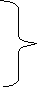 желалхотелначну + инфинитивпродолжузакончураддолжен Мартышка вздумалатрудиться.Составное именное сказуемоеСоставное именное сказуемоеглагол-связка +- быть, стать, делаться, являться, становиться,казаться, называться, считаться : Вода была тёплая.Он является инженером.- глаголы движения, состояния: Осень пришла дождливая.именная часть ( сущ., прил., числ., мест., кратк. прич., нареч.)- Зелень – это песня земли. Небо было в мелких облаках.- Юность всегда самоотверженна. Правда светлее солнца.- Вся комната янтарным блеском озарена.- Пять плюс пять будет десять.- Да ты кто такой ?- Мне грустно.Двусоставные предложенияБезличные предложенияБезличные предложенияЧем выражено сказуемое в безличном предложенииСветает.Светает.Безличным глаголом(состояние природы)(состояние природы)Приятно пахнет черёмуха.Приятно пахнет черёмухой.(состояние среды)Приятно пахнет черёмухой.(состояние среды)Личным глаголом в безличном значенииЯ не сплюЯ не сплюМне не спится. (состояние человека)Возвратным глаголом в безличном значенииБудет гроза!Будет гроза!Быть грозе! (неизбежность)Н. Ф. глаголаЕсть зверь сильнее кошки.Есть зверь сильнее кошки.Сильнее кошки зверя нет.(отсутствие чего-либо)Неизменяемой глагольной формой нетВ лесу всё тихоВ лесу всё тихоВ лесу тихо. (состояние природы)Словом состоянияЯ грустнаЯ грустнаМне грустноСловом состоянияНельзя курить!Словом состояния (надо, можно, нельзя, нужно + Н.Ф. глагола)Основные группы вводных словВводные словаУверенностьконечно, несомненно, разумеется, бесспорно, безусловно, без сомнения, действительноНеуверенностьКажется, может быть, вероятно, очевидно, возможно, пожалуй, видимо, по-видимому, по всей вероятности, должно бытьРазличные чувства говорящего в связи с сообщениемк счастью, к несчастью, к радости, к ужасу, к сожалению, к удивлению, к огорчениюИсточник сообщенияговорят, сообщают, по словам, по-моему, по мнению, по сведению, по утверждениюПорядок мыслей, последовательность изложенияитак, следовательно, во-первых, наконец, между прочим, значит, например, таким образом, напротив, наоборотСпособ оформления высказываемых мыслейодним словом, вообще, иначе говоря, так сказать, лучше сказатьПризыв с целью привлечения внимания к сообщениювидишь (ли), понимаешь, пожалуйста, скажем, допустимСоюзноеСредства связи: союзы, союзные слова, интонацияСоюзноеСредства связи: союзы, союзные слова, интонацияСоюзноеСредства связи: союзы, союзные слова, интонацияБессоюзноеСредства связи: интонациясложносочинённоесложноподчинённоеБессоюзноеСредства связи: интонацияСредства связи:интонация, сочинительные союзысоюзы: и, или, а, но (сочинительные союзы также связывают однородные члены предложения)Части предложения равноправны:[ ], и [ ][Взошёл молодой месяц], и[всё кругом потонуло в фантастическом свете].Средства связи:интонация, подчинительные союзы, союзные слова (относительные местоимения и наречия)союзы: что, чтобы, если, когдасоюзные слова: который, кто, что, где, куда, откуда, когда, какЧасти предложения неравноправны:есть главная часть и зависимая (придаточная), от главной к зависимой части задаётся вопрос[ ], (союз )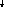 [ ], (союзное слово )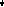 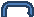 [Мне снится сон], (что сплю я непробудно).Средства связи:интонацияЧасти предложения равноправны(часто – формально равноправны)[ ] , [ ][ ] ; [ ][ ] : [ ][ ] - [ ][Все знают]: [слоны в диковинку у нас].Средства связи:интонацияЧасти предложения равноправны(часто – формально равноправны)[ ] , [ ][ ] ; [ ][ ] : [ ][ ] - [ ][Все знают]: [слоны в диковинку у нас].Соединительныеи, да (= и), не только ... но и, также, тоже, и ... и, ни ... ни, как ... , так иРазделительныеили, или ... или, либо, либо ... либо, то ... то, то ли ... то ли, не то ... не то• Противительныеа, да (= но), но, зато, однако, однако же, же, только, не только ... но иесли части сложносочиненного предложения имеют общий второстепенный член или общую придаточную:[В сентябре лес реже] и [птичьи голоса тише].Когда взошло солнце, [роса высохла] и[ трава позеленела]. если части сложносочиненного предложения представляют собой побудительные, вопросительные или восклицательные предложения:Где будет собрание и кто его председатель? Как тихо вокруг и как чисто звездное небо! Виды придаточного предложения, вопросыПримеры присоединяющихсоюзов и союзных словПримеры предложенийОпределительные.Какой?Союзные слова: который, что, где, куда, какой, когда, откуда, чейОгромная туча (какая?), которая медленно двигалась по небу, заставила нас отказаться от прогулки.Она убежала в комнату (какую?), где прошла вся её жизнь.Изъяснительные.Вопросы косвенных падежей.Союзы: что, как, будто, чтобы, ли, как бы не.Союзные слова: когда, куда, сколько, что, какЯ знаю (что?), что должен идти. Начальник спросил (о чём?), всё ли готово к совещанию.Надо почувствовать (что?), когда надо начать говорить.Степени и образа действия. В какой степени? Насколько? Как? Каким образом?Союзы: что, чтобы, будто, как будто, словно, точно.Союзные слова: как, сколько, насколькоРаботу делали так (как?), чтобы потом не стыдиться.Она была настолько умна (насколько?), чтобы не заметить этого.Сравнительные.Как?Союзы: будто, как, как будто, словно, точно, подобно тому какОн был спокоен (как?), как тихая вода. Жизнь прошла (как?), будто стрела пролетела.Места.Где? Куда? Откуда?Союзные слова: где, куда, откуда.Я приехал туда (куда?), куда меня направили. Мне везде дорога (где?), где свободно дышится.Времени.Когда? Как долго? С каких пор? До каких пор?Союзы: когда, пока, едва, как только, в то время как, с тех пор пока, после того какПока туристы готовились к походам, они изучали правила поведения в лесу. (когда?)Цели.Зачем? С какой целью?Союзы: чтобы, для того чтобы, затем чтобы, дабы, с тем чтобы.Я беру с собой компас (зачем?), чтобы не заблудиться в лесу.Причины.Почему? Отчего?Союзы: ибо, потому то, так как, оттого что, благодаря тому что, ввиду того что, посколькуМы договорились ехать в пятницу (почему?), потому что хотели прибыть на встречу вовремя.Следствия. Вследствие его что произошло?Союз: так чтоОт фонарей было светло (вследствие чего что произошло?), так что мы смогли прочитать объявлениеУсловия. При каком условии?Союзы: когда, если, коли, ежели, раз.Я готов встретиться с вами (при каком условии?), если вы не возражаете.Уступки. Несмотря на что?Союзы: хотя, несмотря на то что, пускай, даром что.Союзные слова: где ни, как ни, когда ни, сколько ни, что ни, кто ни.Я сижу дома (несмотря на что?), хотя погода хорошая.